R.A.W. MEETING AT THE ZOO II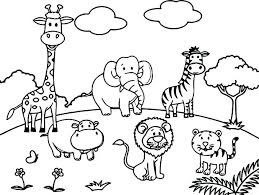  R.A.W homegroups 2nd annual meeting at the zoo. July 20, 2019Potter Park Zoo1301 S. Pennsylvania ave.Lansing, MILight lunch will be held 1-2 p.m.Speaker will begin at 2 pm followed by an open meeting.After the meeting we will be exploring the zoo until close at 5 p.m.THIS IS A FAMILY FRIENDLY EVENT!!!5$ per person, no addict turned away!!Limited Scholarships are available.FOR MORE INFORMATIONCONTACT: KENNY (517) 763-3895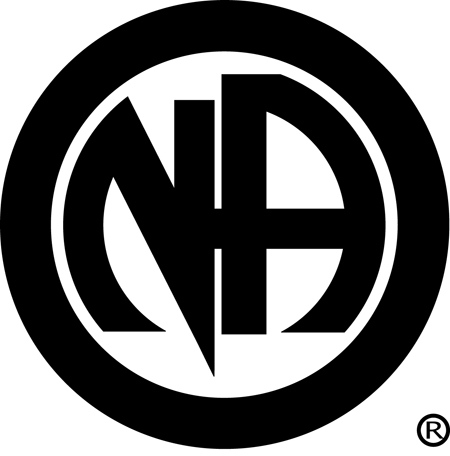 